SOLDADURA POR FUSIONEN LOS PROCESOS DE SOLDADURA POR FUSION SE DEBE TENER EN CUENTA:PRODUCIR ENERGIA TERMICA SUFICIENTE PARA SATISFACER LA DEMANDA DEL PROCESO.PRODUCIR ENERGIA A ALTA TEMPERATURA.EL CALOR PRODUCIDO DEBE ESTAR CONFINADO EN UNA ZONA DEFINIDA.NO PRODUCIR DAÑO METALURGICO AL MATERIAL BAJO PROCESO O AL APORTE QUE SE EMPLEE.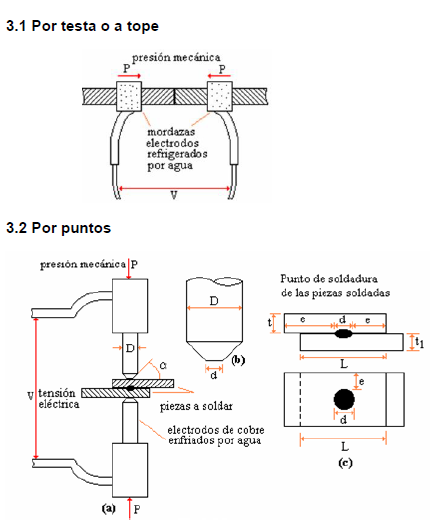 3.3 CONTINUA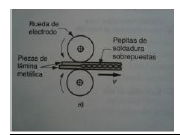 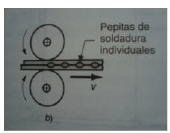 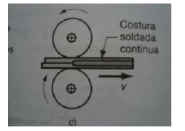 3.4 PROYECCION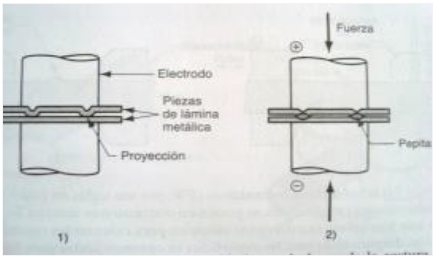 4. OXY – GASOxi – acetileno . . . . . 3.000 °C Oxi - propano . . . . . 2.500 °C Oxi – hidrogeno . . . . . 2.300 °C = SOLDADURA OXIDRICA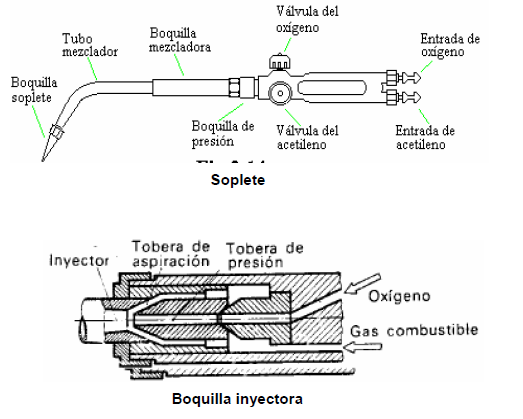 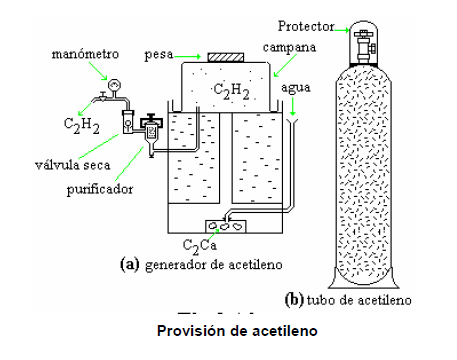 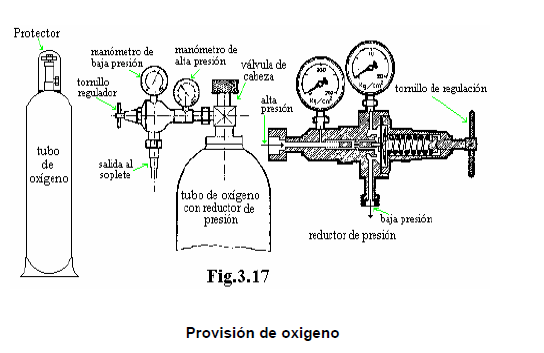 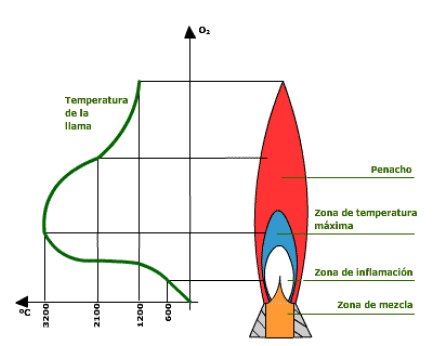 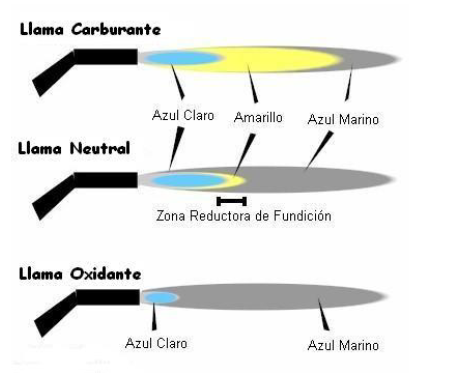 OXICORTE5. ALUMINIO – TERMICA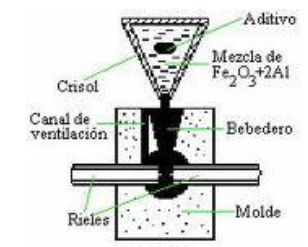 ( 2000 GRADOS )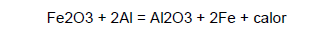 6. HAZ DE ELECTRONES  EBW SE TIENE UNA CORRIENTE DE ELECTRONES MUY CONCENTRADA QUE INCIDE SOBRE LA SUPERFICIE A SOLDAR.7. LASER  LBW8. ELECTRO ESCORIA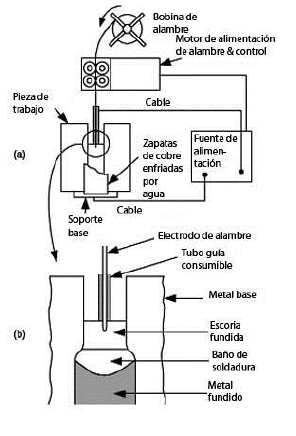 9. ARCO: 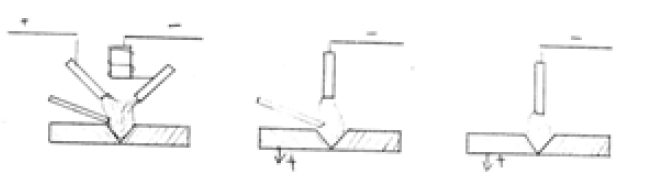         ZERNER                               BERNARDOS             SLAVIANOFF9.1 BAJO GAS: a) ELECTRODO NO CONSUMIBLE (PLASMA,          HIDROGENO ATOMICO, TIG)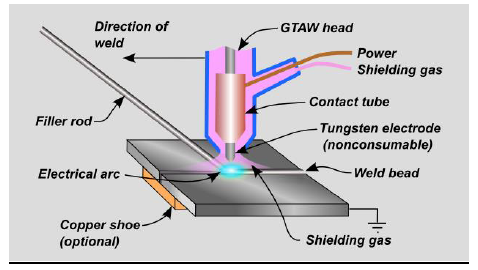 b) ELECTRODO CONSUMIBLE (MIG ARGON, MAG CO2, ALAMBRE RELLENO) HASTA 7200 ºALAMBRE RELLENO: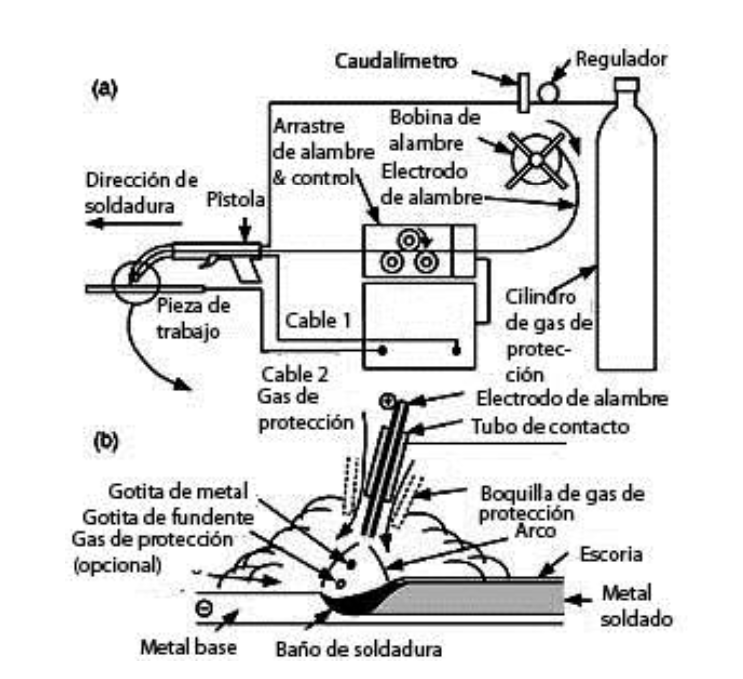 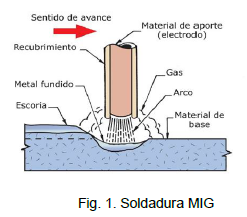 		9.2 BAJO ESCORIA: c) ELECTRODO MANUAL 3800ºSMAW (SHIELDED METAL ARC WELDING)  PROCESO DE SOLDADURA MANUAL POR ARCO ELECTRICO CON ELECTRODO REVESTIDO.REVESTIMIENTO: A-CELULOSICA:  A BASE DE CELULOSA INTEGRADA CON ALEACIONES FERROSAS (MAGNESIO Y SILICIO) SE LOGRA UNA ZONA CALIENTE CON GRAN PENETRACION.B- ACIDO: A BASE DE OXIDO DE HIERRO CON ALEACIONES FERROSAS (MAGNESIO Y SILICIO) PARA ACEROS DE BAJO CONTENIDO EN CARBONO, AZUFRE Y FOSFORO.C- RUTILICO: COMPUESTO POR UN MINERAL LLAMADO RUTILO QUE ESTA COMPUESTO POR BIOXIDO DE TITANIO DANDO GRAN ESTABILIDAD AL ARCO.D- BASICO: FORMADO POR OXIDOS DE HIERRO, CARBONATOS DE CALCIO Y MAGNESIO. TIENEN UNA GRAN CAPACIDAD DE DEPURACION DEL METAL BASE OBTENIENDO MEJORES SOLDADURAS.-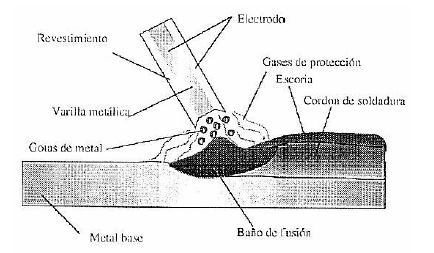 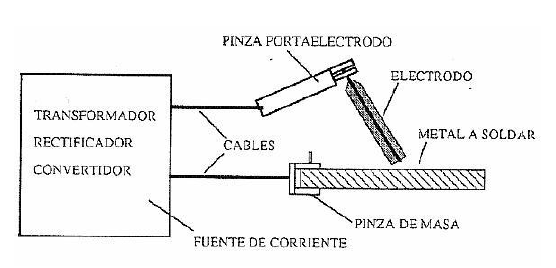 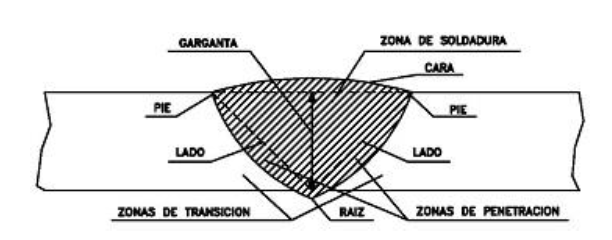                                                           d) ARCO SUMERGIDO O METODO SAW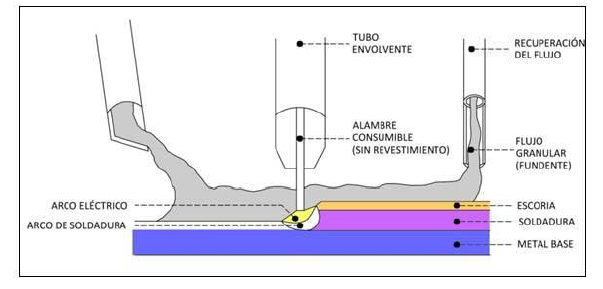                                                           e) ALAMBRE RELLENO9.3 SIN PROTECCION: f) DESCARGA CAPACITIVA                                        g) STUD (soldadura de pernos)TIPOS DE SOLDADURAS: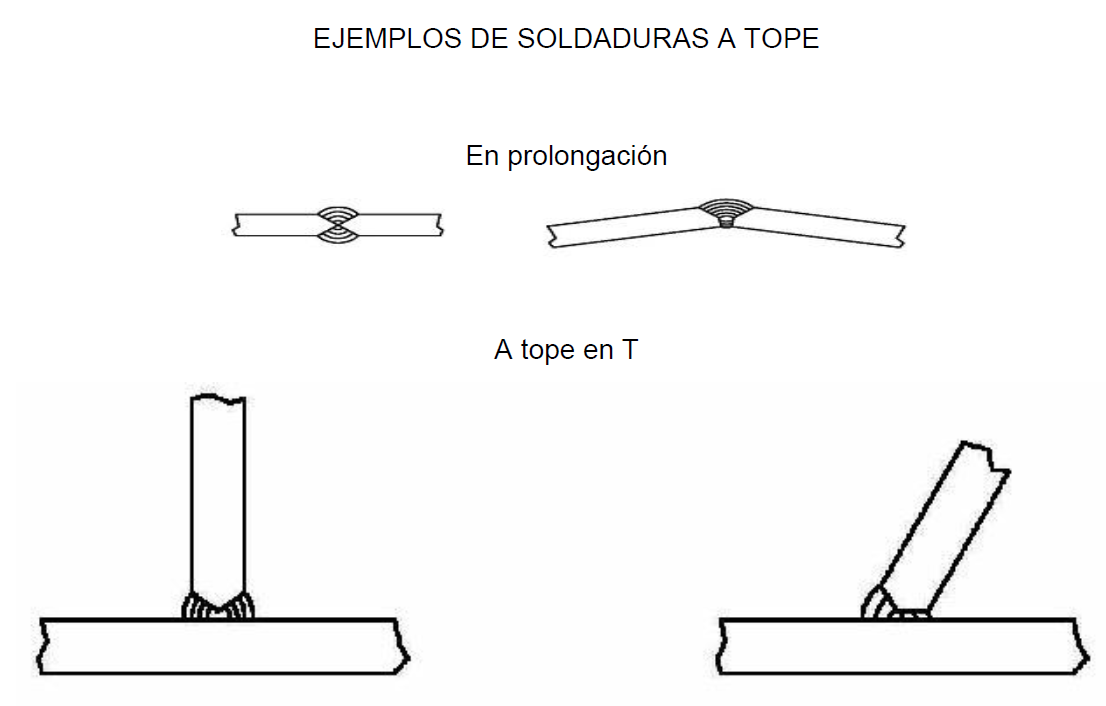 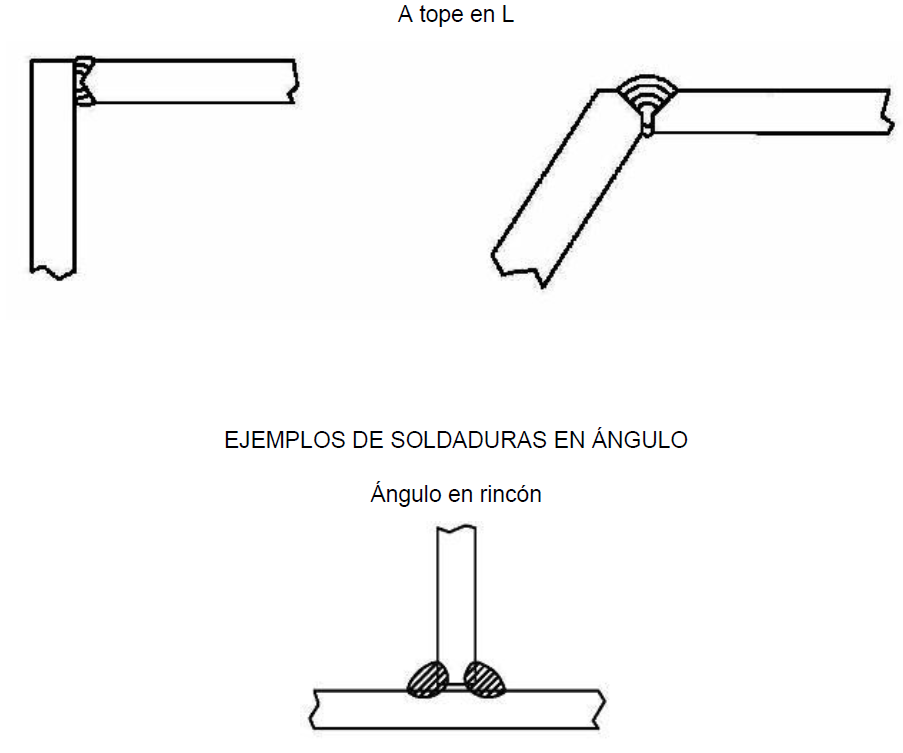 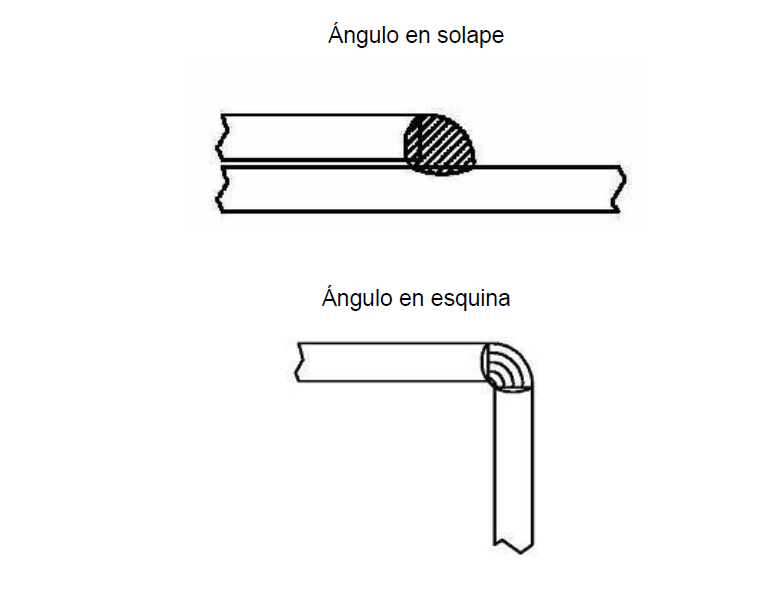 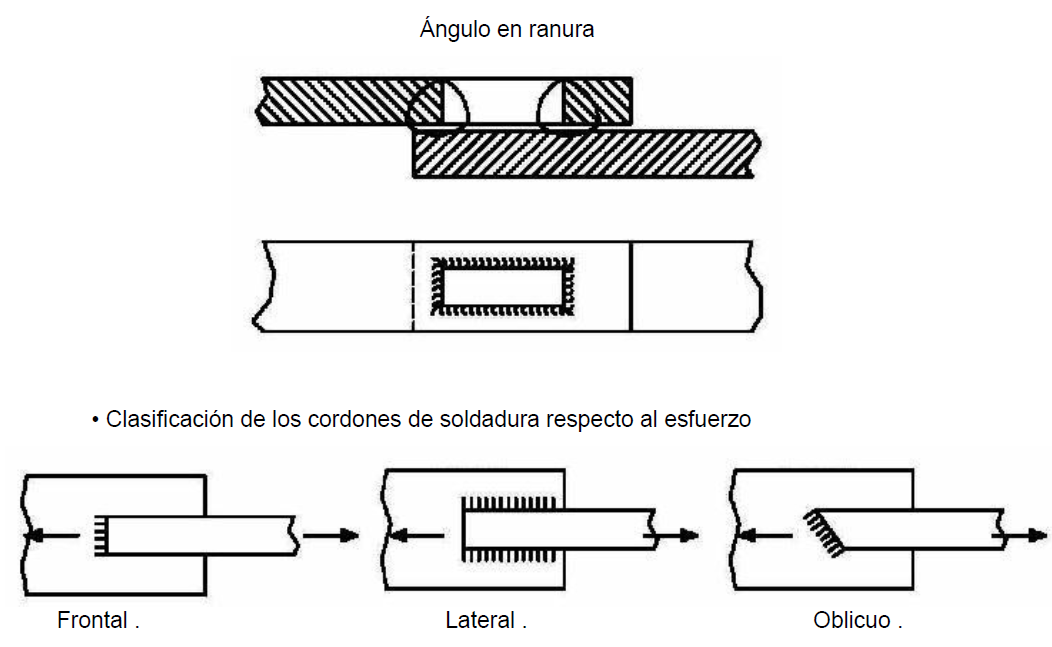 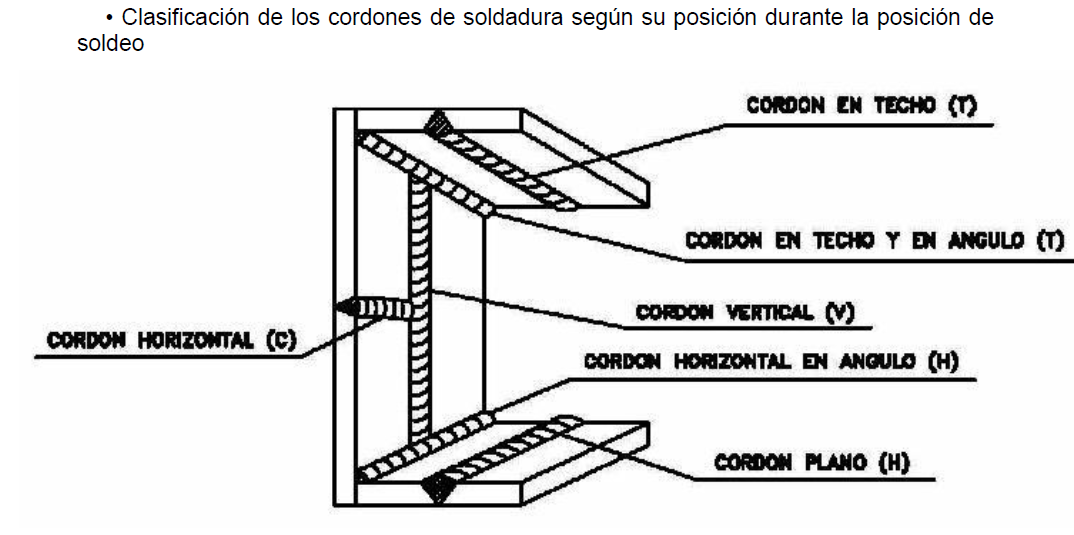 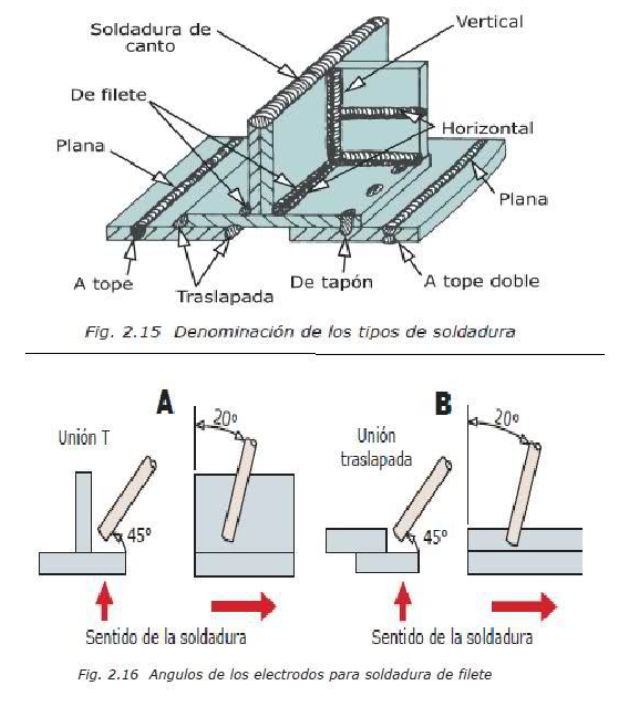 E-mail: jcabalos@fi.unju.edu.ar 